                                             Escola Municipal de Educação Básica Augustinho Marcon                                             Catanduvas (SC), Julho de 2020.                                             Diretora: Tatiana M. Tatiana M. Bittencourt Menegat                                             Assessora Técnica-Pedagógica: Maristela Apª Borella Baraúna                                                                Assessora Técnica-Administrativa: Margarete Petter Dutra                                             Professora: Gislaine Guindani                                             Disciplina: PROSEDI                                             Turma: 1° ano- VespertinoAULA 02- SEQUÊNCIA DIDÁTICA: A LUDICIDADE NOS CONTOS DE FADAS 13/07/20 À 17/07/20TRILHA DO CONTO DE FADAS:  OS TRÊS PORQUINHOS1° PASSO: DESENHE EM UMA FOLHA OU EM UMA CARTOLINA A TRILHA: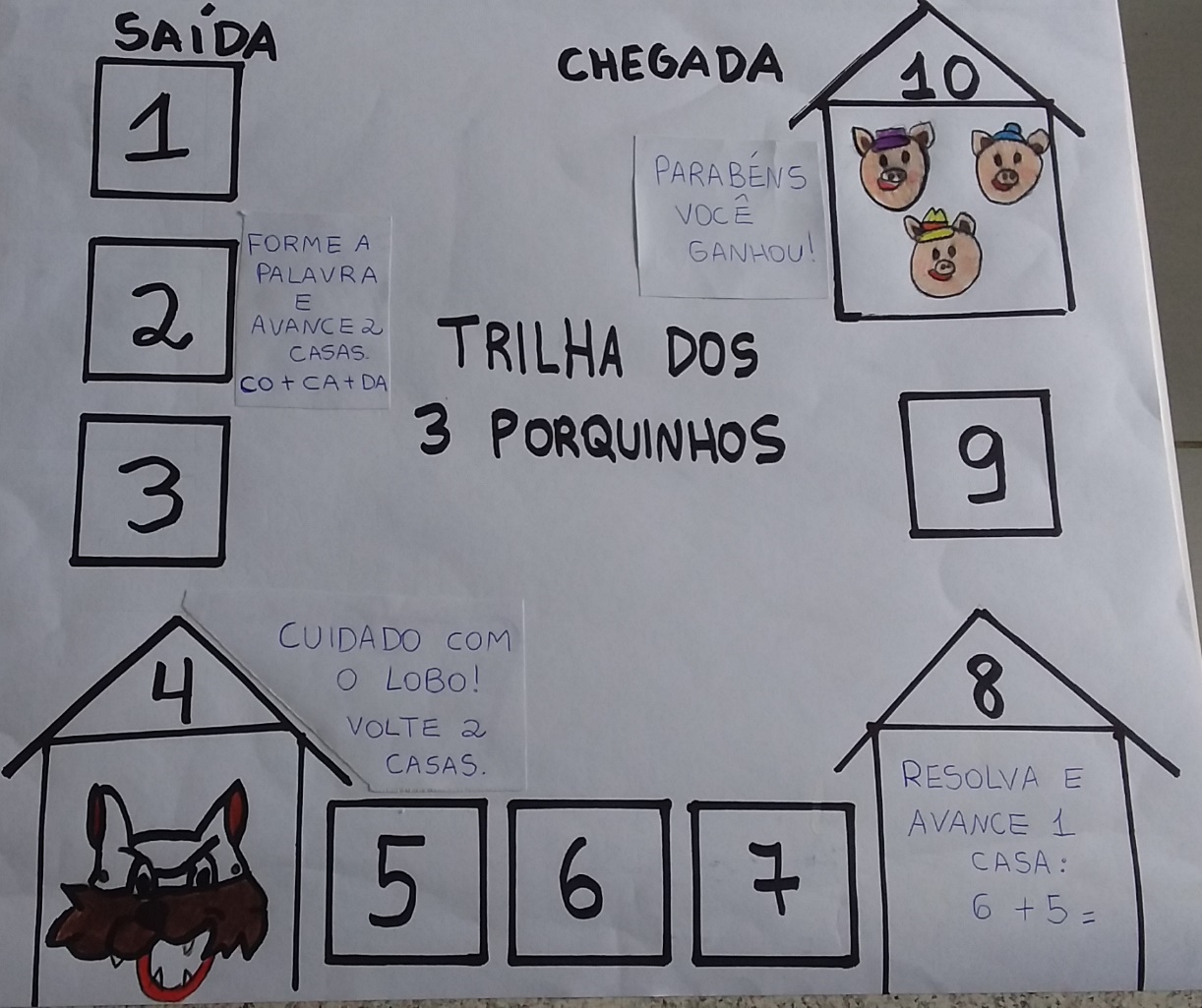 2° PASSO: PARA REPRESENTAR OS JOGADORES VOCÊ PODE DESENHAR OU IMPRIMIR OS PORQUINHOS, DEPOIS RECORTE E CADA JOGADOR VAI ESCOLHER QUAL PORQUINHO QUER UTILIZAR NO JOGO, PINTE UM PORQUINHO DIFERENTE DO OUTRO.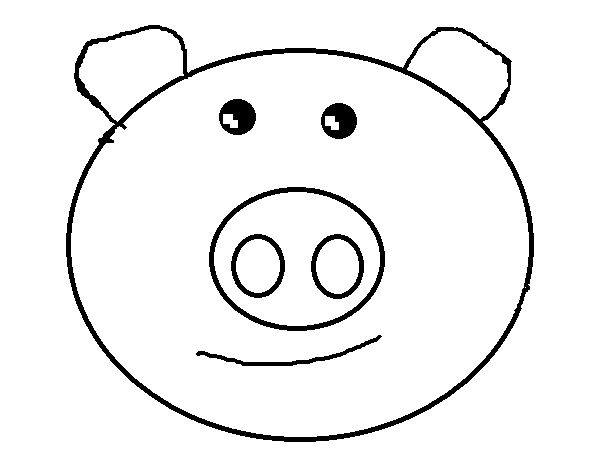 3° PASSO: DESENHE OU IMPRIMA UM DADO PARA MONTAR: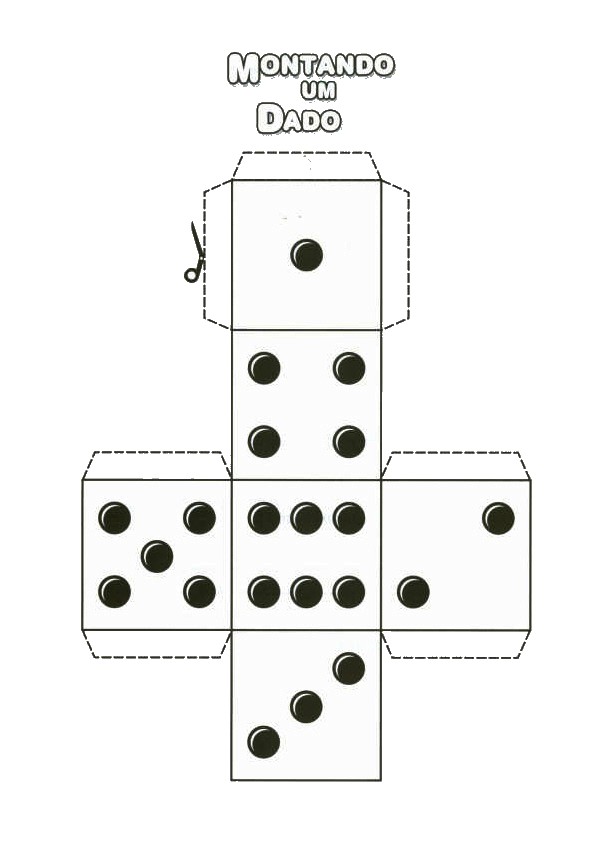 4° PASSO: CADA JOGADOR NA SUA VEZ, JOGA O DADO E VAI POSICIONANDO-SE NA TRILHA.  GANHA O JOGADOR QUE PRIMEIRO CHEGAR NA CASA DA CHEGADA!